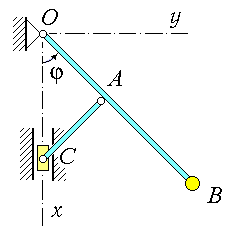 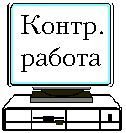 Составить дифференциальное уравнение движения маятника, приняв за обобщенную координату угол .  Размеры маятника:  AO = AC = a, AB = b.  Вес ползуна равен P, вес точечного груза B принять равным G.  Массами стержней AC и OB пренебречь.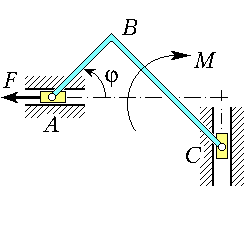 Составить дифференциальное уравнение движения системы, состоящей из невесомого уголка и двух ползунов, массы которых равны m1, m2.  На уголок действует пара сил с моментом M.  К левому ползуну приложена сила F.  Дано: BC = 2AB = 2l.  За обобщенную координату принять угол .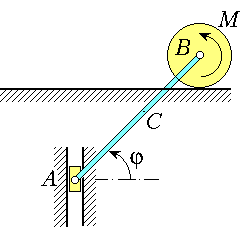 Составить дифференциальное уравнение движения системы, состоящей из ползуна, тонкого однородного стержня и однородного диска.  Массы тел m1, m2 и m3.  К диску приложена пара сил с моментом M, его радиус – R. Длина стержня AB равна 2l.  За обобщенную координату принять угол .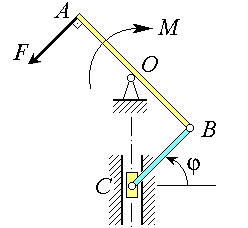 Составить дифференциальное уравнение движения системы, состоящей из ползуна массы m1, однородного стержня AB массы m2 и невесомого стержня CB.  К стержню AB приложены  вращающий  момент  M  и сила F,  перпендикулярная стержню.  Дано: AO =  = CB = l.  За обобщенную координату принять угол .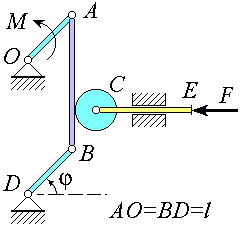 Составить дифференциальное уравнение движения системы, состоящей из невесомого шарнирного четырехзвенника OABD, однородного диска и штока CE, к которому приложена сила F. Массы диска и штока заданы – m1, m2. К стержню AO приложен вращающий момент M. За обобщенную координату принять угол .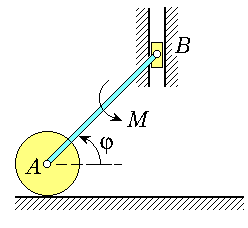 Составить дифференциальное уравнение движения системы, состоящей из ползуна, тонкого однородного стержня и однородного диска. Массы тел m1, m2 и m3.  К стержню AB приложена пара сил с моментом M, длина стержня  равна 2l.  За обобщенную координату принять угол .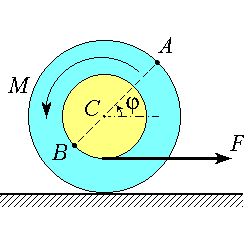 Составить дифференциальное уравнение движения катушки, у которой в точках A и B находятся массы  m1  и m2. Масса катушки m3, к ней приложена пара сил с моментом M, а также сила F.  У катушки известны R, r и  – радиус инерции.  За обобщенную координату принять угол .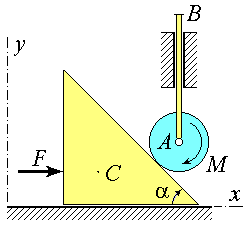 Составить дифференциальное уравнение движения системы, состоящей из треугольной призмы с гладким основанием, однородного диска радиусa r и штока AB.  Проскальзывание в точке контакта диска с призмой отсутствует.  Массы тел m1, m2 и m3. К призме приложена сила F, к диску – вращающий момент M. За обобщенную координату принять  xC.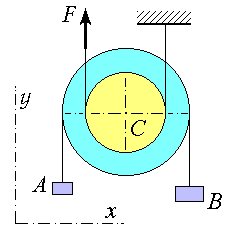 Составить дифференциальное уравнение движения системы, состоящей из катушки и двух грузов A и B, подвешенных на нитях.  Массы тел m1, m2 и m3. У катушки известны R, r и  – радиус инерции. Катушка подвешена на нити, к левому концу которой  приложена сила F.  За обобщенную координату принять  yC.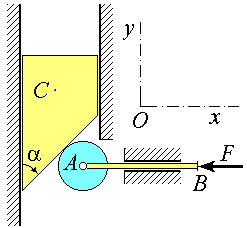 Составить дифференциальное уравнение движения системы, состоящей из призмы, движущейся в гладких направляющих, однородного диска и штока AB. Проскальзывание в точке контакта диска с призмой отсутствует.  Массы тел m1, m2 и m3. К штоку приложена сила F. За обобщенную координату принять  yC.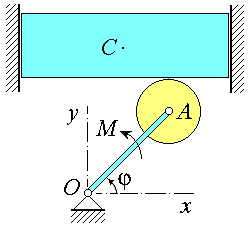 Составить дифференциальное уравнение движения системы, состоящей из призмы, движущейся в гладких направляющих, однородного диска и однородного стержня AO длины 2l. Проскальзывание в точке контакта диска с призмой отсутствует. Массы тел m1, m2 и m3. К стержню приложен вращающий момент M. За обобщенную координату принять  .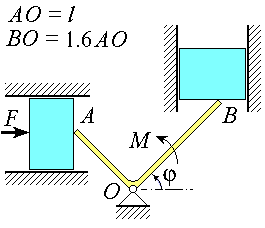 Составить дифференциальное уравнение движения системы, состоящей из двух призм и невесомого уголка.  Массы призм m1 и m2. К уголку приложена пара сил с моментом M, к левой призме – сила F. Трением пренебречь. За обобщенную координату принять угол .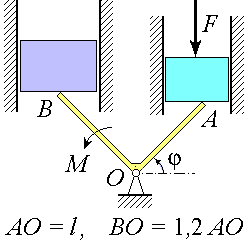 Составить дифференциальное уравнение движения системы, состоящей из двух призм и невесомого уголка.  Массы призм m1 и m2.  К уголку приложена пара сил с моментом M, к правой призме – сила F. Трением пренебречь. За обобщенную координату принять угол .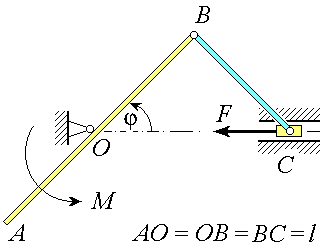 Составить дифференциальное уравнение движения системы, состоящей из двух стержней AB и BC, а также ползуна С.Масса стержня AB равна m1, а ползуна – m2, массой стержня BC пренебречь. К ползуну приложена сила F. На стержень AB действует пара сил с моментом M. За обобщенную координату принять угол .Масса стержня AB равна m1, а ползуна – m2, массой стержня BC пренебречь. К ползуну приложена сила F. На стержень AB действует пара сил с моментом M. За обобщенную координату принять угол .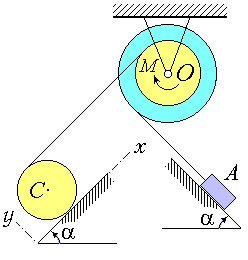 Составить дифференциальное уравнение движения системы, состоящей из ступенчатого шкива, однородного диска и груза. Диск катится по наклонной плоскости без проскальзывания.  Массы тел m1, m2 и m3. К шкиву приложен вращающий момент M; для него заданы R, r и  – радиус инерции. За обобщенную координату принять  xC.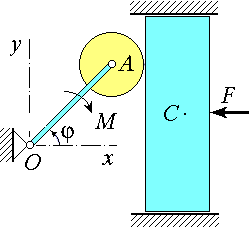 Составить дифференциальное уравнение движения системы, состоящей из призмы, движущейся в гладких направляющих, однородного диска и однородного стержня AO длины 2l.   Проскальзывание в точке контакта диска с призмой отсутствует. Массы тел m1, m2 и m3. К стержню приложен вращающий момент M. За обобщенную координату принять угол  .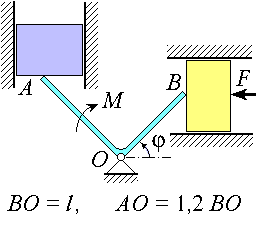 Составить дифференциальное уравнение движения системы, состоящей из невесомого уголка и двух призм, движущихся в гладких направляющих.  Массы призм m1 и m2. К уголку приложена пара сил с моментом M, к правой призме – сила F. За обобщенную координату принять угол .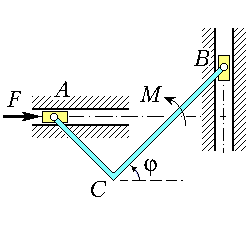 Составить дифференциальное уравнение движения системы, состоящей из невесомого уголка и двух ползунов с массами m1 и m2. К уголку приложена пара сил с моментом M, к левому ползуну – сила F. За обобщенную координату принять угол .  Дано: BC = 2AC = 2l.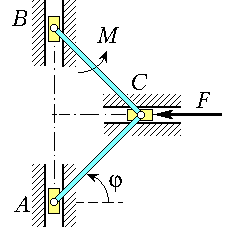 Составить дифференциальное уравнение движения системы, состоящей из двух невесомых стержней и трех ползунов с массами m1, m2 и m3.  К среднему ползуну приложена сила F, а к стержню BC – вращающий момент M.  За обобщенную координату принять угол . Дано:  BC = AC = l.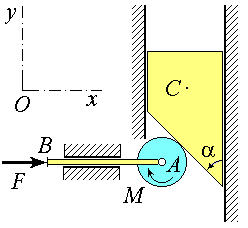 Составить дифференциальное уравнение движения системы, состоящей из призмы, движущейся в гладких направляющих, однородного диска и штока AB. Проскальзывание в точке контакта диска с призмой отсутствует.  Массы тел m1, m2 и m3. К штоку приложена сила F, к диску – вращающий момент M. За обобщенную координату принять  yC.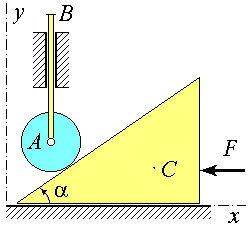 Составить дифференциальное уравнение движения системы, состоящей из треугольной призмы с гладким основанием, однородного диска и штока AB.  Проскальзывание в точке контакта диска с призмой отсутствует.  Массы тел m1, m2 и m3.  К призме приложена сила F. За обобщенную координату принять  xC.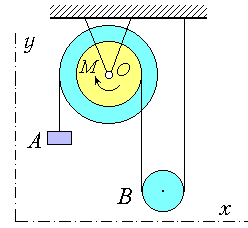 Составить дифференциальное уравнение движения системы, состоящей из ступенчатого шкива, подвижного блока и груза. Массы тел m1, m2 и m3.  К шкиву приложена пара сил с моментом M, для него заданы R, r и  – радиус инерции. За обобщенную координату принять  yB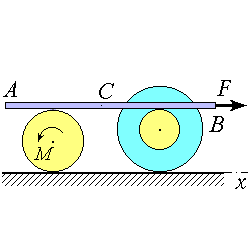 Составить дифференциальное уравнение движения системы, состоящей из катушки, рейки и однородного диска. В точках контакта катушки и диска с рейкой и землей проскальзывания нет.  Массы тел m1, m2 и m3.  К рейке приложена сила F, к диску – вращающий момент M. Для катушки заданы R, r и  – радиус инерции. За обобщенную координату принять  xC.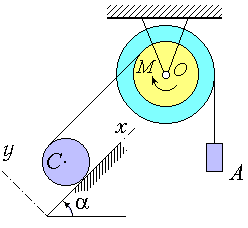 Составить дифференциальное уравнение движения системы, состоящей из ступенчатого шкива, однородного диска и груза. Диск катится по плоскости без проскальзывания. Массы тел m1, m2 и m3. К шкиву приложен вращающий момент M; для него заданы R, r и  – радиус инерции. За обобщенную координату принять  xC.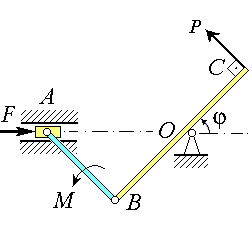 Составить дифференциальное уравнение движения системы, состоящей из ползуна массы m1, однородного стержня BC массы m2 и невесомого стержня AB. К стержню AB приложен вращающий момент M. К стержню BC, перпендикулярно к нему – сила P ; к ползуну приложена сила F.  Дано: BO = AB = OC = l.  За обобщенную координату принять угол .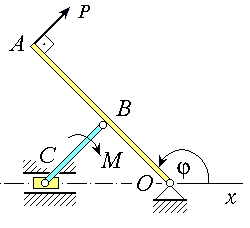 Составить дифференциальное уравнение движения системы, состоящей из ползуна массы m1, однородного стержня AO массы m2 и невесомого стержня CB. На стержень AO действует сила P, образующая с ним прямой угол, а к стержню CB приложен вращающий момент M.  Размеры таковы: AB = OB = CB = l. За обобщенную координату принять угол .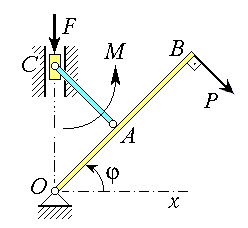 Составить дифференциальное уравнение движения системы, состоящей из ползуна массы m1, однородного стержня BO массы m2 и невесомого стержня CA. К стержню CA приложен вращающий момент M, к стержню BO – сила P, перпендикулярная ему; к ползуну приложена сила F. Дано: AB = AO = AC = l.  За обобщенную координату принять угол .ую координату принять угол .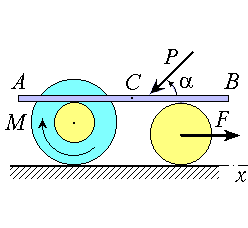 Составить дифференциальное уравнение движения системы, состоящей из катушки, рейки и однородного диска. В точках контакта катушки и диска с рейкой и землей проскальзывание отсутствует. Массы тел m1, m2 и m3.  К рейке приложена сила P, к центру диска – сила F, к катушке – вращающий момент M. Для катушки заданы R, r и  – радиус инерции. За обобщенную координату принять  xC. Массы тел m1, m2 и m3.  К рейке приложена сила P, к центру диска – сила F, к катушке – вращающий момент M. Для катушки заданы R, r и  – радиус инерции. За обобщенную координату принять  xC.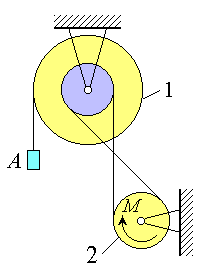 Составить дифференциальное уравнение движения системы, состоящей из ступенчатого шкива, неподвижного блока и груза. Массы тел m1, m2 и m3.  К блоку приложена пара сил с моментом M, его радиус r2. Для шкива заданы R1, r1 и 1 – радиус инерции. За обобщенную координату принять  yA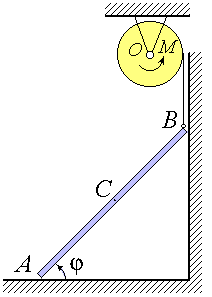 Составить дифференциальное уравнение движения системы, состоящей из тонкого однородного стержня и неподвижного блока, представляющего собой однородный диск.  Массы тел m1 и m2 .  К блоку, радиус которого R, приложена пара сил с моментом M.  Длина стержня AB равна 2l. За обобщенную координату принять угол .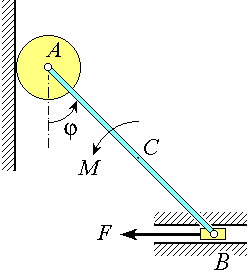 Составить дифференциальное уравнение движения системы, состоящей из ползуна, тонкого однородного стержня и однородного диска.  Массы тел m1, m2 и m3.  К стержню, длина которого 2l, приложена пара сил с моментом M.  К ползуну приложена сила F.  За обобщенную координату принять угол .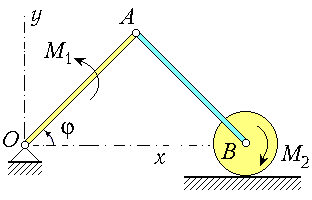 Составить дифференциальное уравнение движения системы, состоящей из двух стержней равной длины и однородного диска.  Массы тел m1 и m2 (массой стержня AB пренебречь).  К стержню AO,  длина которого  l,  при-ложена пара сил с моментом M1.  К диску, радиус которого R, приложена пара сил  M2 .  За обобщенную координату принять угол .ложена пара сил с моментом M1.  К диску, радиус которого R, приложена пара сил  M2 .  За обобщенную координату принять угол .ложена пара сил с моментом M1.  К диску, радиус которого R, приложена пара сил  M2 .  За обобщенную координату принять угол .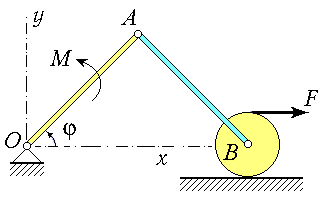 Составить дифференциальное уравнение движения системы, состоящей из двух стержней равной длины и однородного диска.  Массы тел m1 и m2 (массой стержня AB пренебречь).  К стержню AO, длина которого l, приложена пара сил с моментом M.  К ободу диска приложена сила F.   За обобщенную координату принять угол .AO, длина которого l, приложена пара сил с моментом M.  К ободу диска приложена сила F.   За обобщенную координату принять угол .AO, длина которого l, приложена пара сил с моментом M.  К ободу диска приложена сила F.   За обобщенную координату принять угол .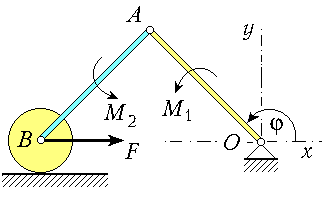 Составить дифференциальное уравнение движения системы, состоящей из двух стержней равной длины и однородного диска.  Массы тел m1 и m2 (массой стержня AB пренебречь).  К стержнюAO, длина которого l, приложена пара сил с моментом M1, к стержню AB – M2.  К диску приложена сила F. За обобщенную координату принять угол .AO, длина которого l, приложена пара сил с моментом M1, к стержню AB – M2.  К диску приложена сила F. За обобщенную координату принять угол .AO, длина которого l, приложена пара сил с моментом M1, к стержню AB – M2.  К диску приложена сила F. За обобщенную координату принять угол .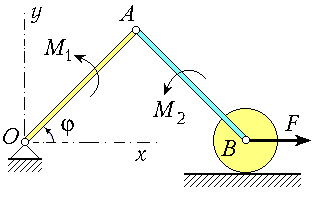 Составить дифференциальное уравнение движения системы, состоящей из двух стержней равной длины и однородного диска.  Массы тел m1 и m2  (массой стержня AB пренебречь).  К стержнюAO, длина которого l, приложена пара сил с моментом M1, к стержню AB – M2. К диску приложена сила F.  За обобщенную координату принять угол .AO, длина которого l, приложена пара сил с моментом M1, к стержню AB – M2. К диску приложена сила F.  За обобщенную координату принять угол .AO, длина которого l, приложена пара сил с моментом M1, к стержню AB – M2. К диску приложена сила F.  За обобщенную координату принять угол .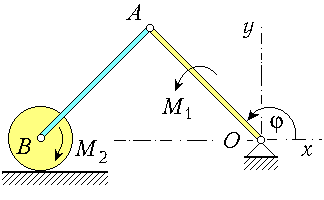 Составить дифференциальное уравнение движения системы, состоящей из двух стержней равной длины и однородного диска.  Массы тел m1 и m2 (массой стержня AB пренебречь).  К стержнюAO, длина которого l, приложена пара сил с моментом M1.  К диску, радиус которого R, приложена пара сил  M2 .  За обобщенную координату принять угол .AO, длина которого l, приложена пара сил с моментом M1.  К диску, радиус которого R, приложена пара сил  M2 .  За обобщенную координату принять угол .AO, длина которого l, приложена пара сил с моментом M1.  К диску, радиус которого R, приложена пара сил  M2 .  За обобщенную координату принять угол .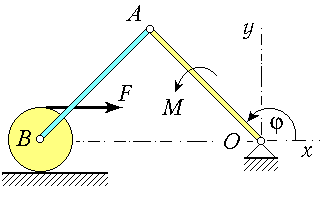 Составить дифференциальное уравнение движения системы, состоящей из двух стержней равной длины и однородного диска.  Массы тел m1 и m2  (массой стержня AB пренебречь).  К стержнюAO, длина которого l, приложена пара сил с моментом M.  К ободу диска приложена сила F.  За обобщенную координату принять угол .AO, длина которого l, приложена пара сил с моментом M.  К ободу диска приложена сила F.  За обобщенную координату принять угол .AO, длина которого l, приложена пара сил с моментом M.  К ободу диска приложена сила F.  За обобщенную координату принять угол .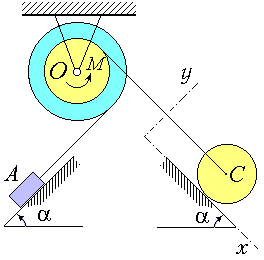 Составить дифференциальное уравнение движения системы, состоящей из ступенчатого шкива, однородного диска и груза. Диск катится по наклонной плоскости без проскальзывания.  Массы тел m1, m2 и m3. К шкиву приложен вращающий момент M; для него заданы R, r и  – радиус инерции. За обобщенную координату принять  xC.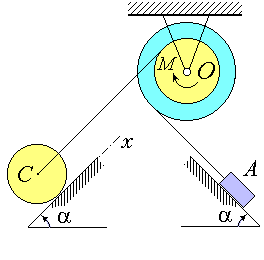 Составить дифференциальное уравнение движения системы, состоящей из ступенчатого шкива, однородного диска и груза. Диск катится по наклонной плоскости без проскальзывания.  Массы тел m1, m2 и m3. К шкиву приложен вращающий момент M; для него заданы R, r и  – радиус инерции. За обобщенную координату принять  xC.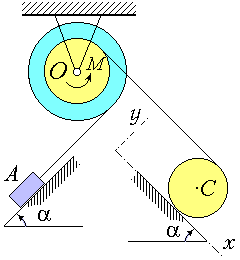 Составить дифференциальное уравнение движения системы, состоящей из ступенчатого шкива, однородного диска и груза. Диск катится по наклонной плоскости без проскальзывания.  Массы тел m1, m2 и m3. К шкиву приложен вращающий момент M; для него заданы R, r и  – радиус инерции. За обобщенную координату принять  xC.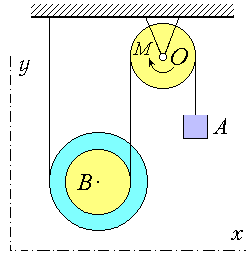 Составить дифференциальное уравнение движения системы, состоящей из подвижного ступенчатого шкива, неподвижного блока и груза. Массы тел m1, m2 и m3.  К блоку приложена пара сил с моментом M, его радиус r. Для подвижного шкива заданы R, r и  – радиус инерции. За обобщенную координату принять  yА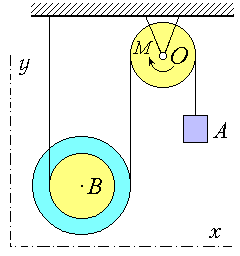 Составить дифференциальное урав-нение движения системы, состоящей из подвижного ступенчатого шкива, неподвижного блока и груза. Массы тел m1, m2 и m3.  К блоку приложена пара сил с моментом M, его радиус r. Для подвижного шкива заданы R, r и  – радиус инерции. За обобщенную координату принять  yB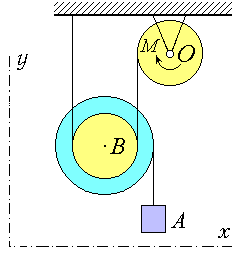 Составить дифференциальное урав-нение движения системы, состоящей из подвижного ступенчатого шкива, неподвижного блока и груза. Массы тел m1, m2 и m3.  К блоку приложена пара сил с моментом M, его радиус r. Для подвижного шкива заданы R, r и  – радиус инерции. За обобщенную координату принять  yА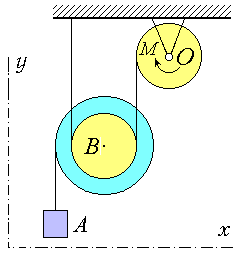 Составить дифференциальное урав-нение движения системы, состоящей из подвижного ступенчатого шкива, неподвижного блока и груза. Массы тел m1, m2 и m3.  К блоку приложена пара сил с моментом M, его радиус r. Для подвижного шкива заданы R, r и  – радиус инерции. За обобщенную координату принять  yА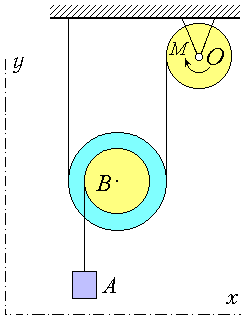 Составить дифференциальное урав-нение движения системы, состоящей из подвижного ступенчатого шкива, неподвижного блока и груза. Массы тел m1, m2 и m3.  К блоку приложена пара сил с моментом M, его радиус r. Для подвижного шкива заданы R, r и  – радиус инерции. За обобщенную координату принять  yА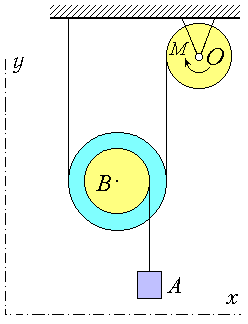 Составить дифференциальное урав-нение движения системы, состоящей из подвижного ступенчатого шкива, неподвижного блока и груза. Массы тел m1, m2 и m3.  К блоку приложена пара сил с моментом M, его радиус r. Для подвижного шкива заданы R, r и  – радиус инерции. За обобщенную координату принять  yА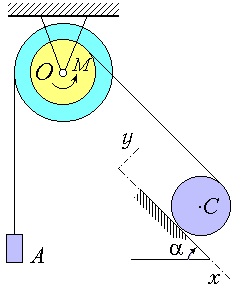 Составить дифференциальное урав-нение движения системы, состоящей из ступенчатого шкива, однородного диска и груза. Диск катится по наклонной плоскости без проскальзывания.  Массы тел m1, m2 и m3. К шкиву приложен вращающий момент M; для него заданы R, r и  – радиус инерции. За обобщенную координату принять  xC.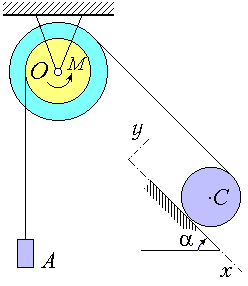 Составить дифференциальное урав-нение движения системы, состоящей из ступенчатого шкива, однородного диска и груза. Диск катится по наклонной плоскости без проскальзывания.  Массы тел m1, m2 и m3. К шкиву приложен вращающий момент M; для него заданы R, r и  – радиус инерции. За обобщенную координату принять  xC.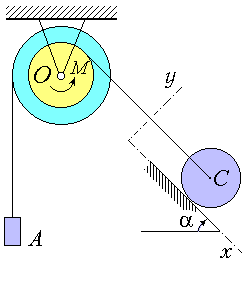 Составить дифференциальное урав-нение движения системы, состоящей из ступенчатого шкива, однородного диска и груза. Диск катится по наклонной плоскости без проскальзывания.  Массы тел m1, m2 и m3. К шкиву приложен вращающий момент M; для него заданы R, r и  – радиус инерции. За обобщенную координату принять  xC.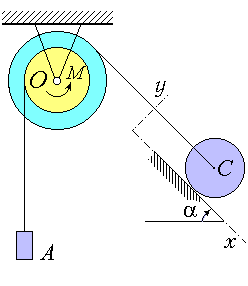 Составить дифференциальное урав-нение движения системы, состоящей из ступенчатого шкива, однородного диска и груза. Диск катится по наклонной плоскости без проскальзывания.  Массы тел m1, m2 и m3. К шкиву приложен вращающий момент M; для него заданы R, r и  – радиус инерции. За обобщенную координату принять  xC.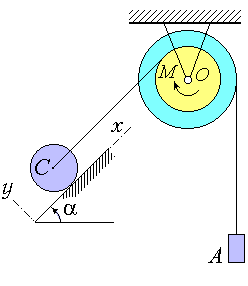 Составить дифференциальное урав-нение движения системы, состоящей из ступенчатого шкива, однородного диска и груза. Диск катится по наклонной плоскости без проскальзывания.  Массы тел m1, m2 и m3. К шкиву приложен вращающий момент M; для него заданы R, r и  – радиус инерции. За обобщенную координату принять  xC.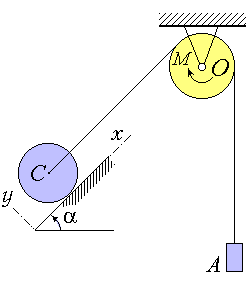 Составить дифференциальное урав-нение движения системы, состоящей из блока, однородного диска и груза. Диск катится по наклонной плоскости без проскальзывания.  Массы тел m1, m2 и m3.  К блоку приложен вращающий момент M; для него заданы R и  – радиус инерции. За обобщенную координату принять  xC.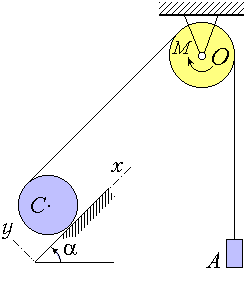 Составить дифференциальное урав-нение движения системы, состоящей из блока, однородного диска и груза. Диск катится по наклонной плоскости без проскальзывания.  Массы тел m1, m2 и m3.  К блоку приложен вращающий момент M; для него заданы R и  – радиус инерции. За обобщенную координату принять  xC.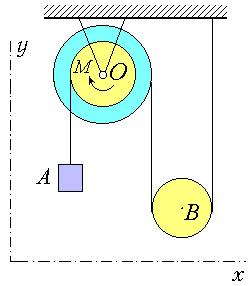 Составить дифференциальное урав-нение движения системы, состоящей из ступенчатого шкива, подвижного блока и груза. Массы тел m1, m2 и m3.  К шкиву приложена пара сил с моментом M, для него заданы R, r и  – радиус инерции. За обобщенную координату принять  yB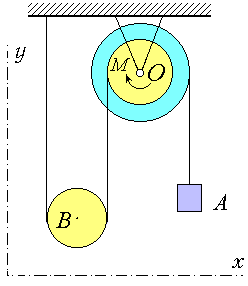 Составить дифференциальное урав-нение движения системы, состоящей из ступенчатого шкива, подвижного блока и груза. Массы тел m1, m2 и m3.  К шкиву приложена пара сил с моментом M, для него заданы R, r и  – радиус инерции. За обобщенную координату принять  yB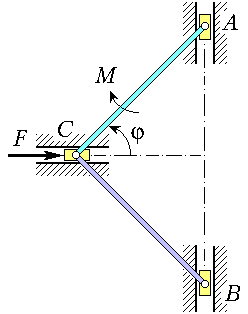 Составить дифференциальное урав-нение движения системы, состоящей из двух невесомых стержней и трех ползунов с массами m1, m2 и m3.  К среднему ползуну приложена сила F, а к стержню BC – вращающий момент M.  За обобщенную координату принять угол .   Дано:  BC = AC = l.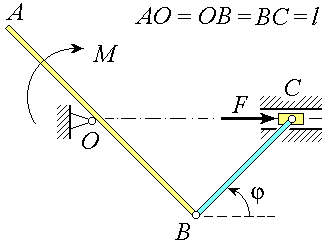       Составить дифференциальное уравнение движения системы, состоящей из двух стержней AB и BC , а также ползуна  С.      Масса стержня AB равна m1, а ползуна – m2, массой стержня BC пренебречь.  К ползуну приложена сила F.  На стержень AB действует пара сил с моментом M.  За обобщенную координату принять угол .      Масса стержня AB равна m1, а ползуна – m2, массой стержня BC пренебречь.  К ползуну приложена сила F.  На стержень AB действует пара сил с моментом M.  За обобщенную координату принять угол .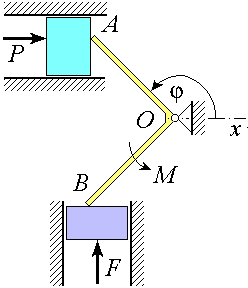 Составить дифференциальное урав-нение движения системы, состоящей из двух призм и невесомого равноплечного уголка (AО = BО= l).  Массы призм m1 и m2.  К уголку приложена пара сил с моментом M, к призмам – соответственно силы P и F.  Трением пренебречь. За обобщенную координату принять угол .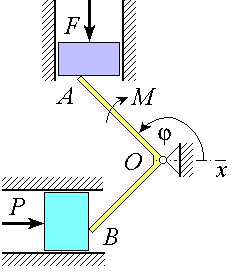 Составить дифференциальное урав-нение движения системы, состоящей из двух призм и невесомого равноплечного уголка (AО = BО= l).  Массы призм m1 и m2.  К уголку приложена пара сил с моментом M, к призмам – соответственно силы P и F.  Трением пренебречь. За обобщенную координату принять угол .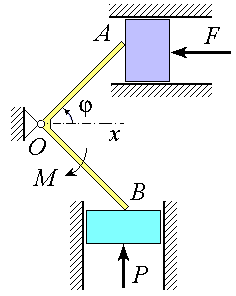 Составить дифференциальное урав-нение движения системы, состоящей из двух призм и невесомого равноплечного уголка (AО = BО= l).  Массы призм m1 и m2. К уголку приложена пара сил с моментом M, к призмам – соответственно силы P и F. Трением пренебречь. За обобщенную координату принять угол .Составить дифференциальное уравнение движения системы, состоящей из двух призм и невесомого равноплечного уголка (AО = BО= l).  Массы призм m1 и m2.  К уголку приложена пара сил с моментом M, к призмам – соответственно силы P и F.  Трением пренебречь. За обобщенную координату принять угол .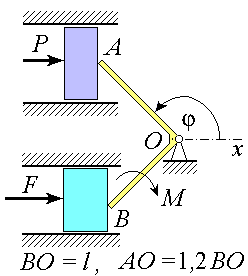 Составить дифференциальное урав-нение движения системы, состоящей из двух призм и невесомого равноплечного уголка (AО = BО= l).  Массы призм m1 и m2.  К уголку приложена пара сил с моментом M, к призмам – соответственно силы P и F.  Трением пренебречь. За обобщенную координату принять угол .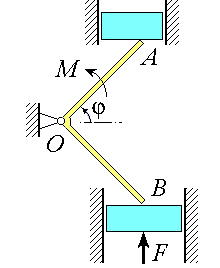 Составить дифференциальное урав-нение движения системы, состоящей из двух призм и невесомого равноплечного уголка (AО = BО= l).  Массы призм m1 и m2.  К уголку приложена пара сил с моментом M, к призме B – соответственно сила F.  Трением пренебречь. За обобщенную координату принять угол .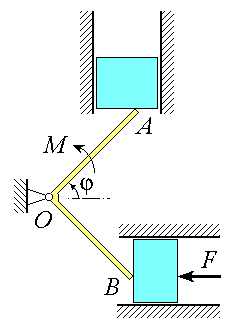 Составить дифференциальное урав-нение движения системы, состоящей из двух призм и невесомого равноплечного уголка (AО = BО= l).  Массы призм m1 и m2.  К уголку приложена пара сил с моментом M, к призмам – соответственно силы P и F.  Трением пренебречь. За обобщенную координату принять угол .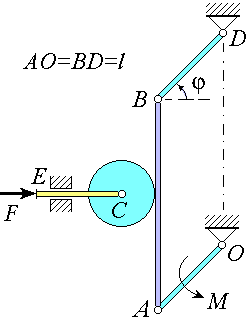 Составить дифференциальное урав-нение движения системы, состоящей из невесомого шарнирного четырехзвенника OABD, однородного диска и штока CE, к которому приложена сила F. Массы диска и штока заданы – m1, m2. К стержню AO приложен вращающий момент M. За обобщенную координату принять угол .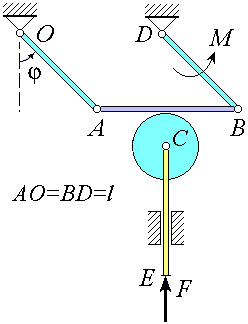 Составить дифференциальное урав-нение движения системы, состоящей из невесомого шарнирного четырехзвенника OABD, однородного диска и штока CE, к которому приложена сила F.  Массы диска и штока заданы – m1, m2. К стержню AO приложен вращающий момент M. За обобщенную координату принять угол .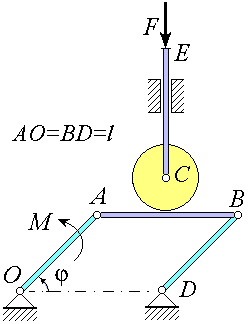 Составить дифференциальное урав-нение движения системы, состоящей из невесомого шарнирного четырехзвенника OABD, однородного диска и штока CE, к которому приложена сила F. Массы диска и штока заданы – m1, m2. К стержню AO приложен вращающий момент M. За обобщенную координату принять угол .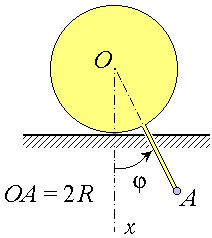 Однородный диск весом P и радиусом R катится без проскальзывания по прямой. К диску жестко прикреплен невесомый стержень AB длиной R, на конце которого находится точечный груз весом G.  Составить дифференциальное уравнение движения системы. За обобщенную координату принять угол .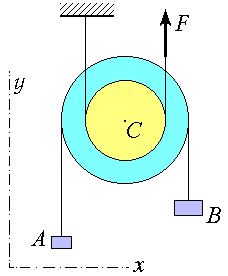 Составить дифференциальное урав-нение движения системы, состоящей из катушки и двух грузов A и B, подвешенных на нитях.  Массы тел m1, m2 и m3.  У катушки известны R, r и  – радиус инерции. Катушка подвешена на нити, к левому концу которой приложена сила F. За обобщенную координату принять  yC.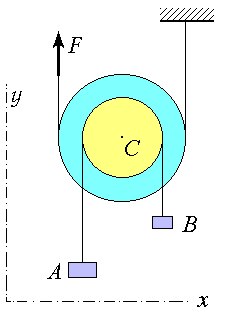 Составить дифференциальное урав-нение движения системы, состоящей из катушки и двух грузов A и B, подвешенных на нитях.  Массы тел m1, m2 и m3.  У катушки известны R, r и  – радиус инерции. Катушка подвешена на нити, к левому концу которой приложена сила F. За обобщенную координату принять  yC.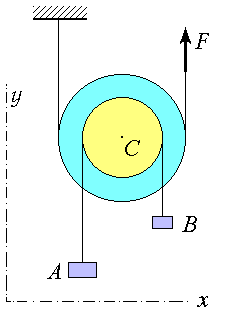 Составить дифференциальное урав-нение движения системы, состоящей из катушки и двух грузов A и B, подвешенных на нитях.  Массы тел m1, m2 и m3.  У катушки известны R, r и  – радиус инерции. Катушка подвешена на нити, к левому концу которой приложена сила F. За обобщенную координату принять  yC.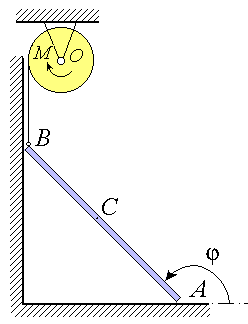 Составить дифференциальное урав-нение движения системы, состоящей из тонкого однородного стерж-ня и неподвижного блока, представляющего собой однородный диск.  Массы тел m1 и m2 .  К блоку, радиус которого R, приложена пара сил с моментом M.  Длина стержня AB равна 2l. За обобщенную координату принять угол .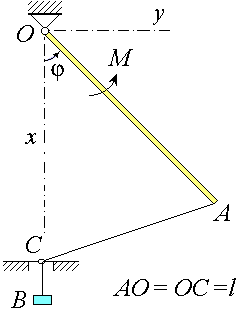 Составить дифференциальное урав-нение движения системы, состоящей из тонкого однородного стерж-ня, подвешенного на шарнире в точке O, и груза привязанного к нити. Нить проходит через узкое гладкое кольцо. Массы тел m1 и m2. К стержню приложен вращающий момент M. За обобщенную координату принять угол .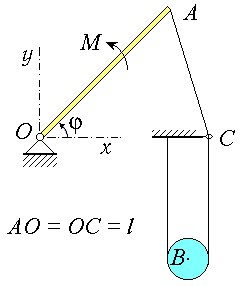 Составить дифференциальное урав-нение движения системы, состоящей из тонкого однородного стерж-ня, блока и груза. Нить, привязанная к стержню, проходит через узкое гладкое кольцо C.  Массы тел m1, m2 и m3. К стержню приложен вращающий момент M. Блок представляет собой однородный диск. За обобщенную координату принять угол .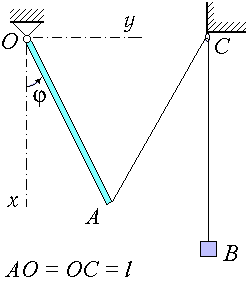 Составить дифференциальное урав-нение движения системы, состоящей из тонкого однородного стерж-ня, подвешенного на шарнире в точке O, и груза привязанного к нити. Нить проходит через узкое гладкое кольцо. Массы тел m1 и m2. За обобщенную координату принять угол .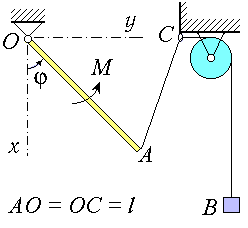 Составить дифференциальное урав-нение движения системы, состоящей из тонкого однородного стерж-ня, блока и груза. Нить, привязанная к стержню, проходит через узкое гладкое кольцо C.  Массы тел m1, m2 и m3. К стержню приложен вращающий момент M. Блок представляет собой однородный диск. За обобщенную координату принять угол .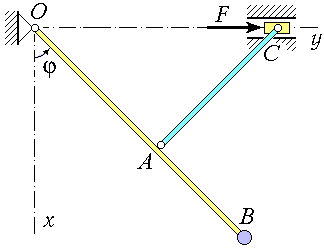   Составить дифференциаль-ное уравнение движения си-стемы, состоящей из двух невесомых стержней, пол-зуна массы m1  и точечного груза B массы m2. К ползуну приложена сила F. Размеры таковы: AO = AB = AC = l. За обобщенную координату принять угол .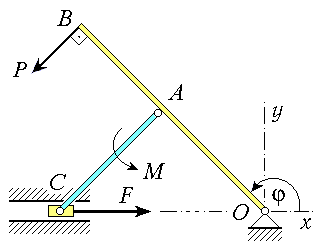 Составить дифференциальное уравнение движения системы, состоящей из ползуна массы m1, однородного стержня OB массы m2 и невесомого стержня AC, к которому приложена пара сил M.  На стержень OB действует сила P, образующая с ним прямой угол, а к ползуну C приложена сила F.Дано: AB = AO = AC = l.   За обобщенную координату принять угол .Дано: AB = AO = AC = l.   За обобщенную координату принять угол .Дано: AB = AO = AC = l.   За обобщенную координату принять угол .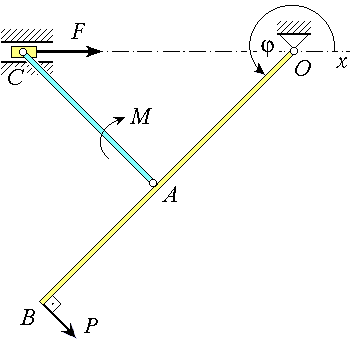 Составить дифференциальное уравнение движения системы, состоящей из ползуна массы m1, однородного стержня OB массы m2 и невесомого стержня  AC, к  ко-торому приложена пара сил M.  На стержень OB действует сила P, образующая с ним прямой угол, а к ползуну  C   приложена  сила  F.   Дано: AB = AO = AC = l.  За обобщенную координату принять угол .торому приложена пара сил M.  На стержень OB действует сила P, образующая с ним прямой угол, а к ползуну  C   приложена  сила  F.   Дано: AB = AO = AC = l.  За обобщенную координату принять угол .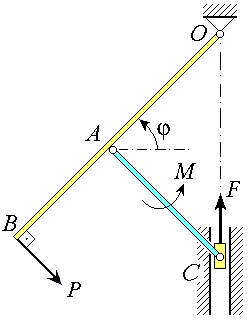 Составить дифференциальное урав-нение движения системы, состоящей из ползуна массы m1, однородного стержня OB массы m2 и невесомого  стержня   AC,  к   которомуприложена пара сил  M.  На стержень OB действует сила P, образующая с ним прямой угол, а к ползуну C приложена сила F.   Дано: AB = AO = AC = l.  За обобщенную координату принять угол .приложена пара сил  M.  На стержень OB действует сила P, образующая с ним прямой угол, а к ползуну C приложена сила F.   Дано: AB = AO = AC = l.  За обобщенную координату принять угол .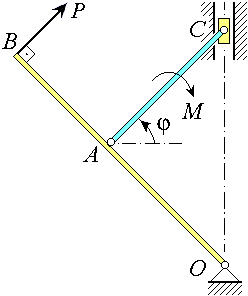 Составить дифференциальное урав-нение движения системы, состоящей из ползуна массы m1, однородного стержня OB массы m2 и невесомого  стержня   AC,  к   которомуприложена пара сил  M.  На стержень OB действует сила P, образующая с ним прямой угол, а к ползуну C приложена сила F.   Дано: AB = AO = AC = l.  За обобщенную координату принять угол .приложена пара сил  M.  На стержень OB действует сила P, образующая с ним прямой угол, а к ползуну C приложена сила F.   Дано: AB = AO = AC = l.  За обобщенную координату принять угол .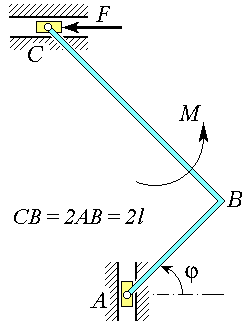 Составить дифференциальное урав-нение движения системы, состоящей из невесомого уголка и двух ползунов,  массы  которых  равны  m1,  m2.На уголок действует пара сил с моментом M.  К верхнему ползуну приложена сила F.  Известно, что BC = 2AB = 2l.  За обобщенную координату принять угол .На уголок действует пара сил с моментом M.  К верхнему ползуну приложена сила F.  Известно, что BC = 2AB = 2l.  За обобщенную координату принять угол .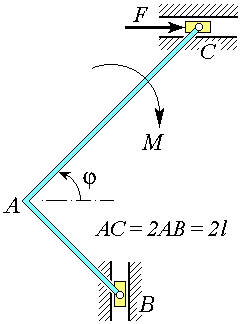 Составить дифференциальное урав-нение движения системы, состоящей из невесомого уголка и двух ползунов, массы которых равны m1, m2.  На уголок действует пара сил с моментом M.  К верхнему ползуну приложена сила F.  Известно, что AC = 2AB = 2l.  За обобщенную координату принять угол .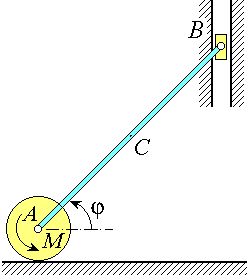 Составить дифференциальное урав-нение движения системы, состоящей из ползуна, тонкого однородного стержня и однородного диска.  Массы тел m1, m2 и m3.  К диску приложена пара сил с моментом M, его радиус – R. Длина стержня AB равна 2l.  За обобщенную координату принять угол .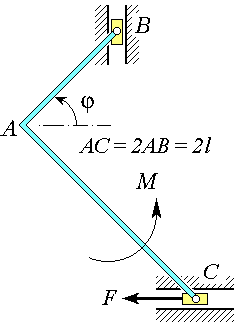 Составить дифференциальное урав-нение движения системы, состоящей из невесомого уголка и двух ползунов, массы которых равны m1, m2.  На уголок действует пара сил с моментом M.  К нижнему ползуну приложена сила F.  Известно, что BC = 2AB = 2l.  За обобщенную координату принять угол .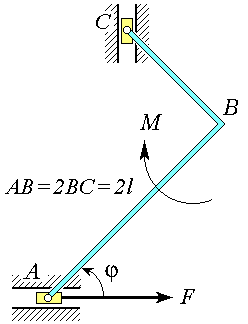 Составить дифференциальное урав-нение движения системы, состоящей из невесомого уголка и двух ползунов, массы которых равны m1, m2.  На уголок действует пара сил с моментом M.  К нижнему ползуну приложена сила F.  Известно, что AB = 2BC = 2l.  За обобщенную координату принять угол .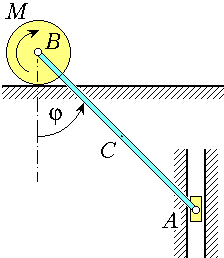 Составить дифференциальное урав-нение движения системы, состоящей из ползуна, тонкого однородного стержня и однородного диска.  Массы тел m1, m2 и m3.  К диску приложена пара сил с моментом M, его радиус – R. Длина стержня AB равна 2l.  За обобщенную координату принять угол .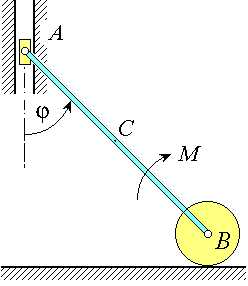 Составить дифференциальное урав-нение движения системы, состоящей из ползуна, тонкого однородного стержня и однородного диска.  Массы тел m1, m2 и m3.  К стержню приложена пара сил с моментом M.  Длина стержня AB равна 2l.  За обобщенную координату принять угол .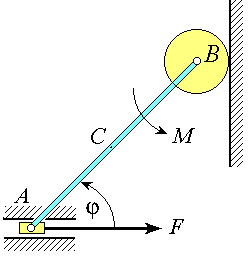 Составить дифференциальное урав-нение движения системы, состоящей из ползуна, тонкого однородного стержня и однородного диска.  Массы тел m1, m2 и m3.  К стержню приложена пара сил с моментом M, к ползуну – сила F.  Длина стержня AB равна 2l.  За обобщенную координату принять угол .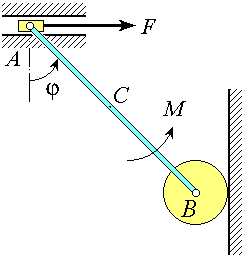 Составить дифференциальное урав-ение движения системы, состоящей из ползуна, тонкого однородного стержня и однородного диска.  Массы тел m1, m2 и m3.  К стержню приложена пара сил с моментом M, к ползуну – сила F.  Длина стержня AB равна 2l.  За обобщенную координату принять угол .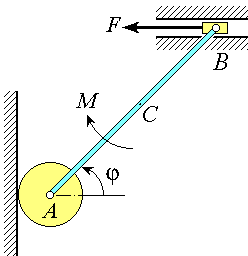 Составить дифференциальное урав-нение движения системы, состоящей из ползуна, тонкого однородного стержня и однородного диска.  Массы тел m1, m2 и m3.  К стержню приложена пара сил с моментом M, к ползуну – сила F.  Длина стержня AB равна 2l.  За обобщенную координату принять угол .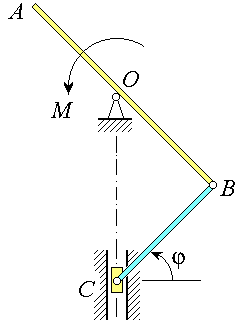          Составить дифференциальное уравнение движения системы, состоящей из ползуна массы m1, однородного стержня AB массы m2 и невесомого стержня CB.  К стержню AB приложен вращающий момент  M.  Дано:  AO =  = CB = l.  За обобщенную координату принять угол .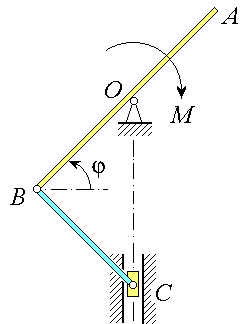          Составить дифференциальное уравнение движения системы, состоящей из ползуна массы m1, однородного стержня AB массы m2 и невесомого стержня CB.  К стержню AB приложен  вращающий  момент  M.  Дано: AO =  = CB = l.  За обобщенную координату принять угол .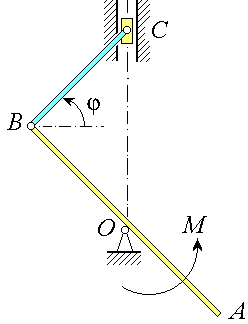 Составить дифференциальное урав-нение движения системы, состоящей из ползуна массы m1, однородного стержня AB массы m2 и невесомого стержня CB.  К стержню AB приложен  вращающий  момент  M.  Дано: AO =  = CB = l.  За обобщенную координату принять угол .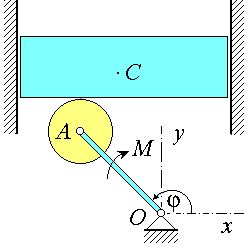 Составить дифференциальное уравнение движения системы, состоящей из призмы, движущейся в гладких направляющих, однородного диска  и  однородного  стержня  AOдлины 2l.  Проскальзывание в точке контакта диска с призмой отсутствует. Массы тел m1, m2 и m3. К стержню приложен вращающий момент M. За обобщенную координату принять  .длины 2l.  Проскальзывание в точке контакта диска с призмой отсутствует. Массы тел m1, m2 и m3. К стержню приложен вращающий момент M. За обобщенную координату принять  .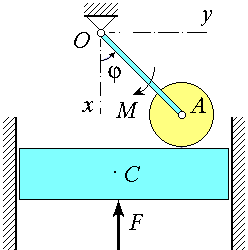 Составить дифференциальное уравнение движения системы, состоящей из призмы, движущейся в гладких направляющих, однородного диска  и  однородного  стержня   AOдлины 2l. Проскальзывание в точке контакта диска с призмой отсутствует. Массы тел m1, m2 и m3. К стержню приложен вращающий момент M, к призме – сила F.  За обобщенную координату принять  .длины 2l. Проскальзывание в точке контакта диска с призмой отсутствует. Массы тел m1, m2 и m3. К стержню приложен вращающий момент M, к призме – сила F.  За обобщенную координату принять  .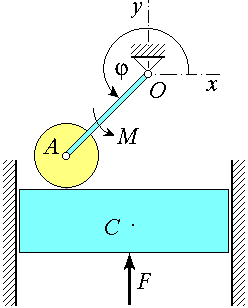 Составить дифференциальное уравнение движения системы, состоящей из призмы, движущейся в гладких направляющих, однородного диска  и  однородного  стержня  AOдлины 2l. Проскальзывание в точке контакта диска с призмой отсутствует. Массы тел m1, m2 и m3. К стержню приложен вращающий момент M, к призме – сила F.  За обобщенную координату принять  .длины 2l. Проскальзывание в точке контакта диска с призмой отсутствует. Массы тел m1, m2 и m3. К стержню приложен вращающий момент M, к призме – сила F.  За обобщенную координату принять  .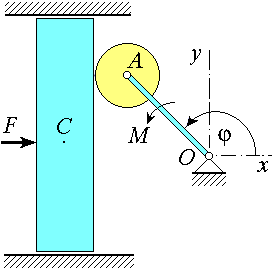 Составить дифференциальное уравнение движения системы, состоящей из призмы, движущейся в гладких направляющих, однородного диска и однородного стержня AO длины 2l.  Проскальзывание в точке контакта диска с призмой отсутствует. Массы тел m1, m2 и m3. К стержню приложен вращающий момент M, к призме – сила F.  За обобщенную координату принять угол  .длины 2l.  Проскальзывание в точке контакта диска с призмой отсутствует. Массы тел m1, m2 и m3. К стержню приложен вращающий момент M, к призме – сила F.  За обобщенную координату принять угол  .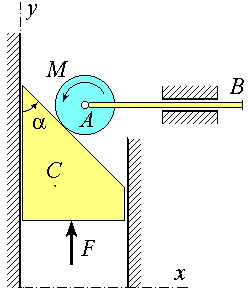 Составить дифференциальное урав-нение движения системы, состоящей из призмы, движущейся в гладких направляющих, однородного диска и штока AB. Проскальзываниев точке контакта диска с призмой отсутствует. Массы тел m1, m2 и m3. К диску, радиус которого r, приложен вращающий момент M, к призме – сила F.  За обобщенную координату принять  yC.в точке контакта диска с призмой отсутствует. Массы тел m1, m2 и m3. К диску, радиус которого r, приложен вращающий момент M, к призме – сила F.  За обобщенную координату принять  yC.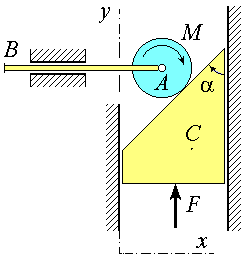 Составить дифференциальное уравнение движения системы, состоящей из призмы, движущейся в гладких направляющих, однородного диска и штока AB. Проскальзываниев точке контакта диска с призмой отсутствует. Массы тел m1, m2 и m3. К диску, радиус которого r, приложен вращающий момент M, к призме – сила F.  За обобщенную координату принять  yC.в точке контакта диска с призмой отсутствует. Массы тел m1, m2 и m3. К диску, радиус которого r, приложен вращающий момент M, к призме – сила F.  За обобщенную координату принять  yC.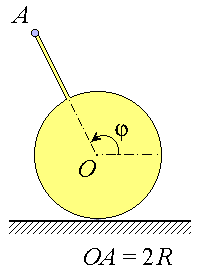 Однородный диск весом P и радиусом R катится без проскальзывания по прямой. К диску жестко прикреплен невесомый стержень AB длиной R, на конце которого находится точечный груз весом G.  Составить дифференциальное уравнение движения системы. За обобщенную координату принять угол .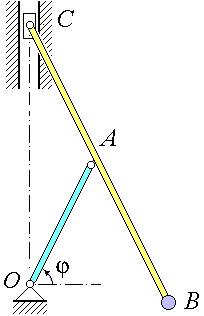 Составить дифференциальное урав-нение движения системы, состоящей из ползуна весом P, двух невесомых стержней BC и AO, и ещё точечного груза, весом G.  Известно, что AC = AO = a,  AB = b. За обобщенную координату принять угол .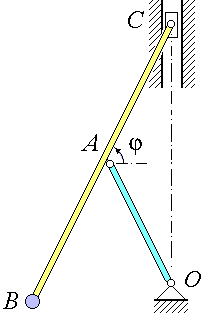 Составить дифференциальное урав-нение движения системы, состоящей из ползуна весом P, двух невесомых стержней BC и AO, и ещё точечного груза, весом G.  Известно, что AC = AO = a,  AB = b. За обобщенную координату принять угол .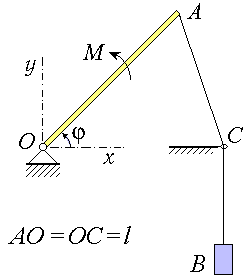 Составить дифференциальное урав-нение движения системы, состоящей из тонкого однородного стерж-ня AO и груза B.  Нить, привязанная к стержню, проходит через узкое гладкое кольцо C.  Массы тел m1 и m2. К стержню приложен вращающий момент M. За обобщенную координату принять угол .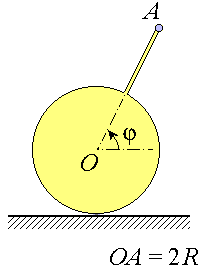 Однородный диск весом P и радиусом R катится без проскальзывания по прямой. К диску жестко прикреплен невесомый стержень AB длиной R, на конце которого находится точечный груз весом G.  Составить дифференциальное уравнение движения системы. За обобщенную координату принять угол .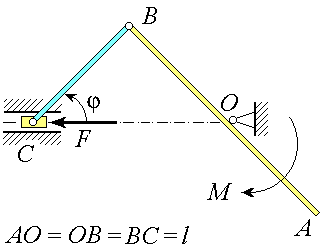 Составить дифференциальное уравнение движения системы, состоящей из двух стержней и ползуна. Масса стержня AB равна m1, а ползуна – m2, массой стержня BC пренебречь. К ползуну C приложена сила F. На стержень AB действует пара сил с моментом M.  За обобщенную координату принять угол . ползуна. Масса стержня AB равна m1, а ползуна – m2, массой стержня BC пренебречь. К ползуну C приложена сила F. На стержень AB действует пара сил с моментом M.  За обобщенную координату принять угол . 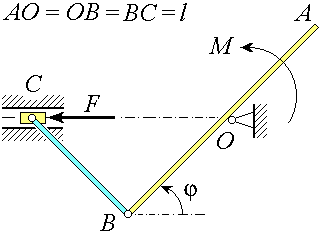 Составить дифференциальное уравнение движения системы, состоящей из двух стержней и ползуна.  Масса стержняAB равна m1, а ползуна – m2, массой стержня BC пренебречь. К ползуну C приложена сила F. На стержень AB действует пара сил с моментом M.  За обобщенную координату принять угол .AB равна m1, а ползуна – m2, массой стержня BC пренебречь. К ползуну C приложена сила F. На стержень AB действует пара сил с моментом M.  За обобщенную координату принять угол .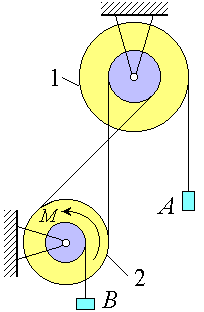 Составить дифференциальное уравнение движения системы, состоящей из ступенчатого шкива, блока и грузов. Массы тел m1, m2, m3 и m4.  К шкиву приложена пара сил с моментом M.  Для блока и шкива заданы радиусы большого Rj, и малого rj ободов и j – радиусы инерции. За обобщенную координату принять  yA    Составить дифференциальное урав-нение движения системы, состоящей из ступенчатого шкива, блока и грузов. Массы тел m1, m2, m3 и m4.  К шкиву приложена пара сил с моментом M.  Для блока и шкива заданы радиусы большого Rj, и малого rj ободов и j – радиусы инерции. За обобщенную координату принять  yA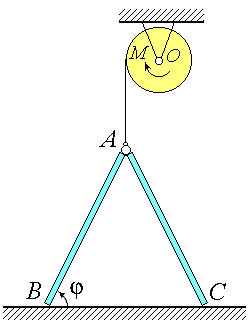 Составить дифференциальное урав-нение движения системы, состоящей из двух тонких однородных стержней, связанных шарниром в точке A, и неподвижного блока, представляющего собой однородный диск.  Массы тел m1, m2 и m3 .  К блоку, радиус которого R, приложена пара сил с моментом M.  Длины стержней одинаковы и равны 2l. За обобщенную координату принять угол .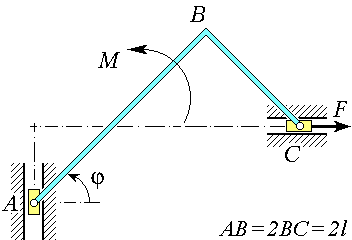   Составить дифференциальное уравнение движения системы, состоящей из невесомого уголка и двух ползунов, массы которых равны m1 и m2. На уголок действует пара сил с моментом M.  К правому ползуну приложена сила  F.   За обобщенную координату принять угол .уголка и двух ползунов, массы которых равны m1 и m2. На уголок действует пара сил с моментом M.  К правому ползуну приложена сила  F.   За обобщенную координату принять угол .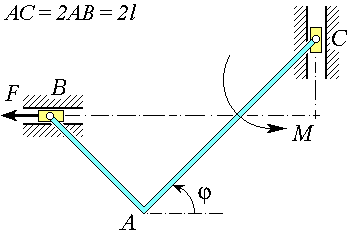   Составить дифференциальное уравнение движения системы, состоящей из невесомогоуголка и двух ползунов, массы которых равны m1 и m2. На уголок действует пара сил с моментом M.  К правому ползуну приложена сила  F.   За обобщенную координату принять угол .уголка и двух ползунов, массы которых равны m1 и m2. На уголок действует пара сил с моментом M.  К правому ползуну приложена сила  F.   За обобщенную координату принять угол .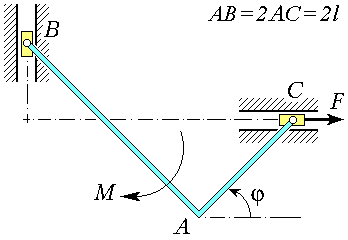   Составить дифференциальное уравнение движения системы, состоящей из невесомогоуголка и двух ползунов, массы которых равны m1 и m2. На уголок действует пара сил с моментом M.  К правому ползуну приложена сила  F.   За обобщенную координату принять угол .уголка и двух ползунов, массы которых равны m1 и m2. На уголок действует пара сил с моментом M.  К правому ползуну приложена сила  F.   За обобщенную координату принять угол .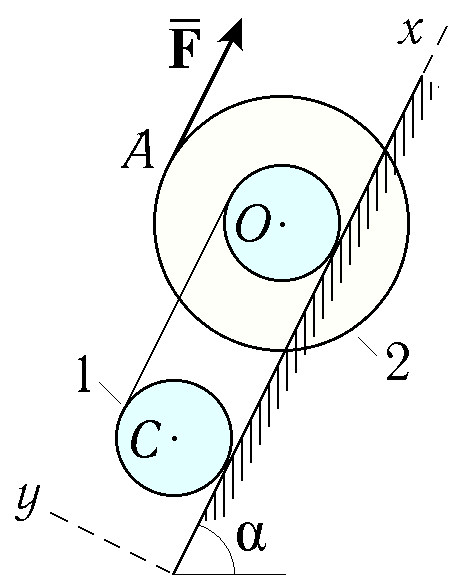 Составить дифференциальное уравнение движения системы, состоящей из однородного цилиндра и ступенчатого шкива, которые катятся вдоль наклонной плоскости без скольжения. Массы тел . У шкива известны R, r и  – радиус инерции, в точке A к нему приложена сила F, параллельная наклонной плоскости. За обобщенную координату принять  xC.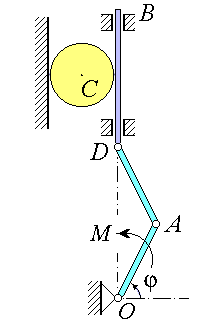 Составить дифференциальное уравнение движения системы, состоящей из стержней и однородного цилиндра, который катится без скольжения. Трением в направляющих B и D  пренебречь. Стержни AO и AD имеют равную длину l.  Массы тел  (массой стержня AD пренебречь).  К стержню AO приложена пара сил с моментом M. За обобщенную координату принять угол .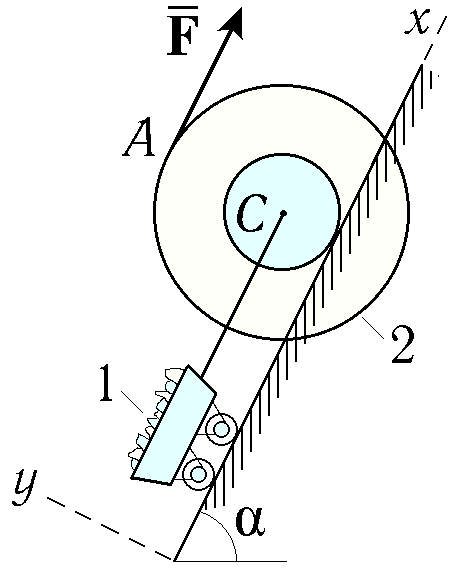 Составить дифференциальное уравнение движения системы, состоящей из тележки и ступенчатого шкива, которые катятся вдоль наклонной плоскости без скольжения. Массы тел . У шкива известны R, r и  – радиус инерции, в точке A к нему приложена сила F, параллельная наклонной плоскости. За обобщенную координату принять  xC.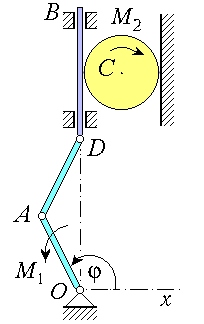 Составить дифференциальное уравнение движения системы, состоящей из стержней и однородного цилиндра, который катится без скольжения. Трением в направляющих B и D  пренебречь. Стержни AO и AD имеют равную длину l.  Массы тел  (массой стержня AD пренебречь).  К стержню AO приложена пара сил с моментом , а к диску – . За обобщенную координату принять угол .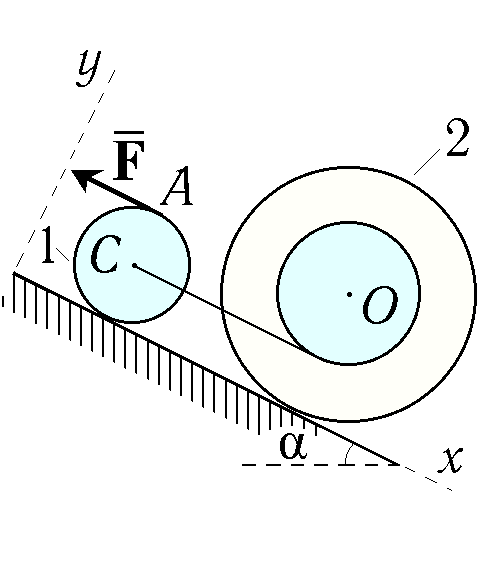 Составить дифференциальное уравнение движения системы, состоящей из однородного цилиндра и ступенчатого шкива, которые катятся вдоль наклонной плоскости без скольжения. Массы тел . У шкива известны R, r и  – радиус инерции. К цилиндру в точке A приложена сила F, параллельная наклонной плоскости. За обобщенную координату принять  xC.